Как зарегистрироваться в Telegram(После регистрации в приложении не забудьте перейти по ссылке https://t.me/mibogdanov и подписаться на канал М.И. Богданова) На Android:Перед непосредственной регистрацией находим и скачиваем приложение Telegram через магазин Google Play Маркет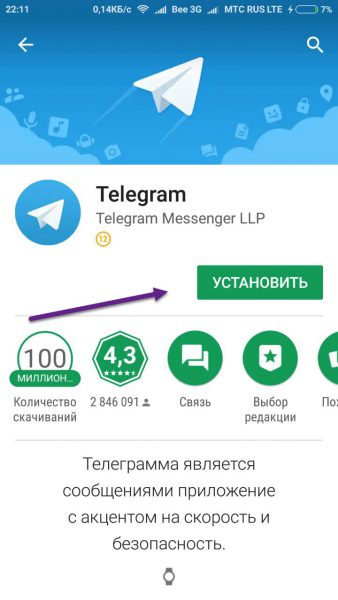 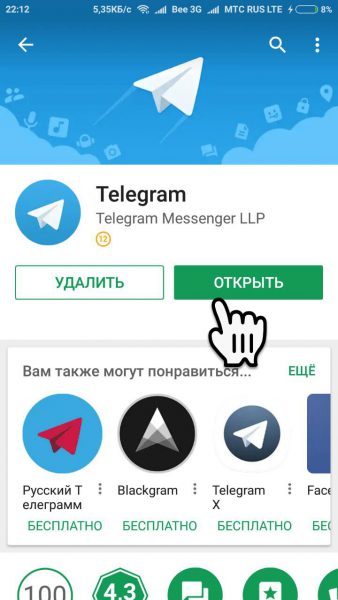 После установки приложения выходит окошко с надписью «Start messaging», в обновленной версии появилась строка Продолжить на русском, нажав на нее после регистрации вам не придется дополнительно переходить на русский язык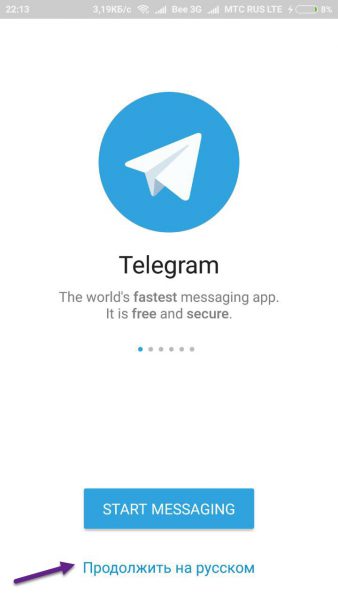 Далее вводим номер своего мобильного телефона, к которому собираемся привязать аккаунт Telegram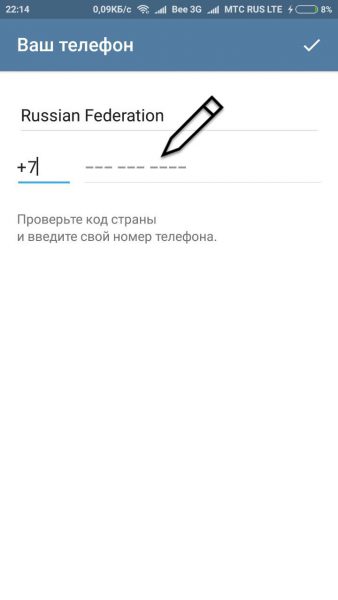 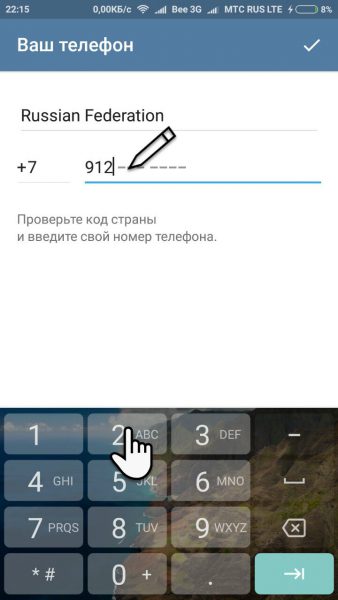 После ввода номера телефона на указанный номер поступит входящая SMS с кодом активации, таким образом, произойдет активация телеграм аккаунта. Если  вы не впервые используете Telegram и он авторизован на другом устройстве (планшете или компьютере), то сообщение с кодом поступит непосредственно в приложение на авторизованное устройство.Так же если в процессе регистрации вы вспомнили, что ввели неверный номер или решили изменить его, то внизу экрана необходимо нажать на строку Неправильный номер? и ввести номер заново. Если длительное время не приходит код активации, то можно запросить его повторно, нажав на строку Не получили код?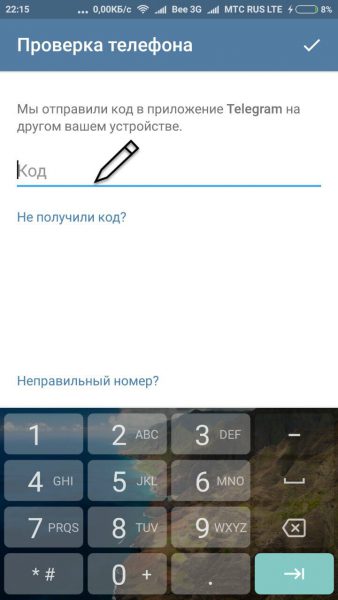 На следующем этапе приложение предложит ввести имя, фамилию или никнейм, а так же запросит разрешения на доступ к смс, контактам и мультимедиа. После регистрации в верхнем левом углу находится кнопка вызова Меню, где можно настроить под себя приложение, а так же добавить фотографию.На iPhone:Откройте App StoreВ строке поиска наберите TelegramДля того, чтобы скачать Телеграмм нажмите на кнопку "Загрузить"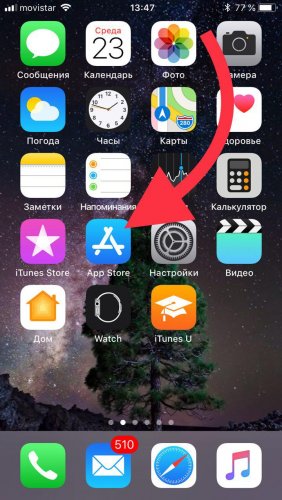 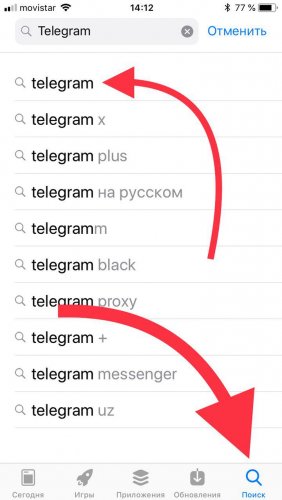 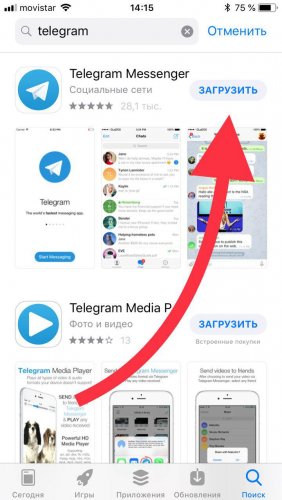 В окне приветствия Вы сразу можете перейти на русский язык, для этого нажмите "продолжить на русском"Затем введите номер своего телефона для получения проверочного кода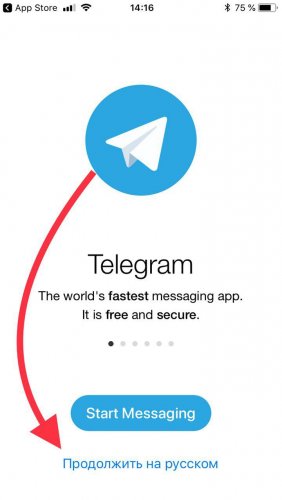 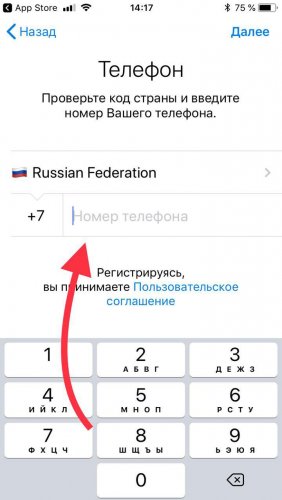 